Рабочий лист по учебному предмету «Алгебра»с применением электронного обучения и дистанционных образовательных технологийКласс: 9-Аучитель: Шкареда Ю.В.		7 неделя (18.05-22.05)Приложение № 11. Задание Найдите значение выражения 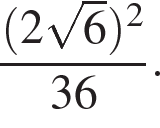 2. Задание Вычислите: 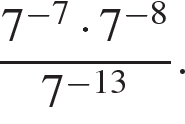 3. Задание Найдите значение выражения .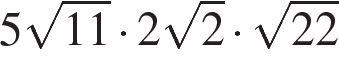 4. Задание Найдите значение выражения 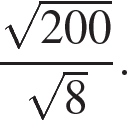 5. ЗаданиеНайдите значение выражения 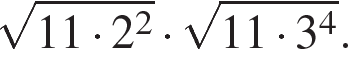 6. Задание Найдите значение выражения 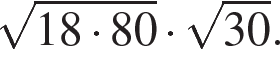 7. Задание Найдите значение выражения 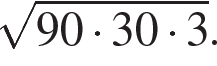 8. Задание Найдите значение выражения 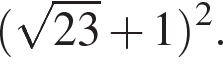 9. ЗаданиеНайдите значение выражения 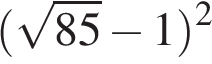 10. ЗаданиеНайдите значение выражения  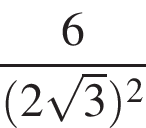 Приложение № 1.111. Задание Найдите значение выражения 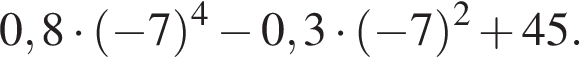 12. ЗаданиеНайдите значение выражения  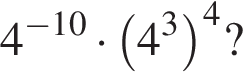 13. ЗаданиеНайдите значение выражения 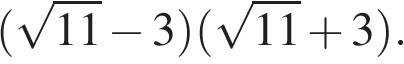 14. Задание Найдите значение выражения 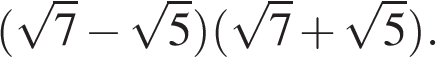 15. Задание Найдите значение выражения .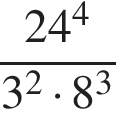 Приложение № 21. Задание Решите систему уравнений   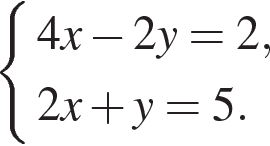 2. Задание Решите систему уравнений  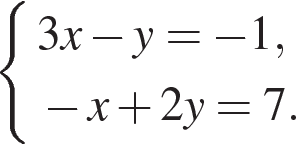 3. Задание Решите систему уравнений   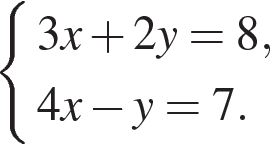 4. Задание Решите систему уравнений   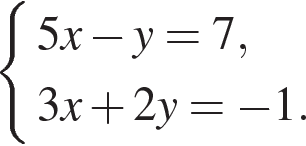 5. Задание Решите систему уравнений   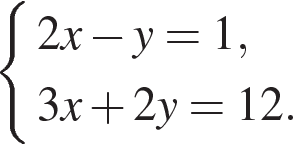 6. Задание Решите систему уравнений   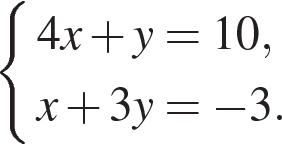 Приложение № 2.1Приложение № 31. Задание На одном из рисунков изображен график функции . Укажите номер этого рисунка.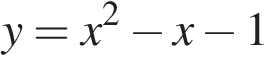 Варианты ответа2. Задание На одном из рисунков изображен график функции . Укажите номер этого рисунка.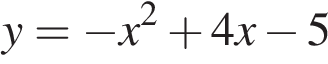 Варианты ответа3. ЗаданиеНа одном из рисунков изображен график функции . Укажите номер этого рисунка.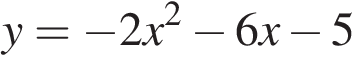 Варианты ответа4. Задание На одном из рисунков изображен график функции . Укажите номер этого рисунка.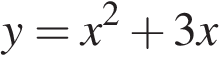 Варианты ответа5. ЗаданиеНа одном из рисунков изображен график функции . Укажите номер этого рисунка.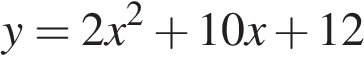 Варианты ответа6. ЗаданиеНа одном из рисунков изображен график функции . Укажите номер этого рисунка.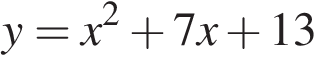 Варианты ответа7. Задание На одном из рисунков изображен график функции . Укажите номер этого рисунка.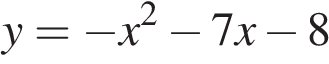 Варианты ответа8. ЗаданиеНа одном из рисунков изображен график функции . Укажите номер этого рисунка.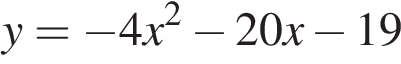 Варианты ответа9. Задание На одном из рисунков изображен график функции . Укажите номер этого рисунка.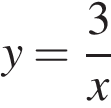 Варианты ответа10. Задание На одном из рисунков изображен график функции . Укажите номер этого рисунка.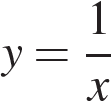 Варианты ответа11. ЗаданиеНа одном из рисунков изображен график функции . Укажите номер этого рисунка.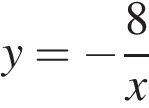 Варианты ответа12. Задание На одном из рисунков изображен график функции . Укажите номер этого рисунка.Варианты ответа13. Задание На одном из рисунков изображен график функции . Укажите номер этого рисунка.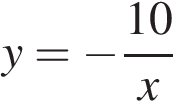 Варианты ответа№ п/пДатаРазделТемаФорма урока(с применением электронного обучения или дистанционных образовательных технологий)Содержание(задания для изучения)Текущий контрольТекущий контрольИтоговый контрольИтоговый контрольКонсультацияКонсультацияРазноуровневые домашние заданияРазноуровневые домашние задания№ п/пДатаРазделТемаФорма урока(с применением электронного обучения или дистанционных образовательных технологий)Содержание(задания для изучения)формасрокиформасрокиформасрокиРазноуровневые домашние заданияРазноуровневые домашние задания118.05ПовторениеПовторение. Вычисления. Тождествен-ные преобразо-ванияДистанционная форма обучения1) Онлайн – урок в ZOOM (по расписанию) 
2) учебник стр. 254-259 (устно)3) Приложение № 1
задание 1-5Выполнить задание в прил. № 1
задание 6-1018.05связь по  Skype, Zoom (Viber чат)18.05После 15.40Примеры из ОГЭ в приложении № 1.1 или ЛС  в Viber или в Эл.ЖурналеПримеры из ОГЭ в приложении № 1.1 или ЛС  в Viber или в Эл.Журнале219.05ПовторениеУравнения и системы уравненийДистанционная форма обучения1) Онлайн – урок в ZOOM (по расписанию)
 2) учебник стр. 259-262 (устно)3) Приложение № 2
задание 1-4Выполнить задание в прил. № 2
задание 4-619.05связь по  Skype, Zoom (Viber чат)19.05После 15.40Примеры из ОГЭ в приложении 
№ 2.1 
или ЛС  в Viberили в Эл.Журнале321.05ПовторениеФункция и её свойстваДистанционная и электронная форма обучения1) Онлайн – урок в ZOOM (по расписанию)
2) учебник стр. 264-265 (устно)
3) Приложение № 3
задание 1-44) Примеры на сайте https://math-oge.sdamgia.ru/Выполнить задание в прил. № 3
задание 5-721.05связь по  Skype, Zoom (Viber чат)21.05После 15.40Примеры из ОГЭ в прил. № 3
задание 8-12  или ЛС  в Viber или в Эл.Журнале422.05ПовторениеФункция и её свойстваДистанционная и электронная форма обучения1) Онлайн – урок в ZOOM (по расписанию)
 2) учебник стр. 264-265 (устно)
 3) Примеры на сайте https://math-oge.sdamgia.ru/Выполнить задание на сайте https://math-oge.sdamgia.ru/ 22.051.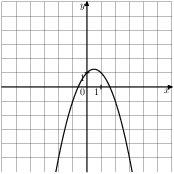 2.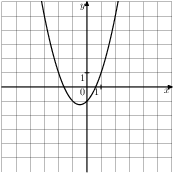 3.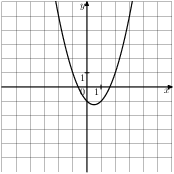 4.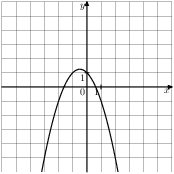 1.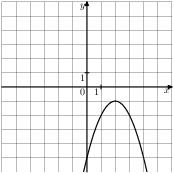 2.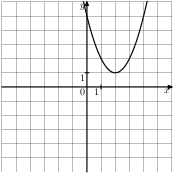 3.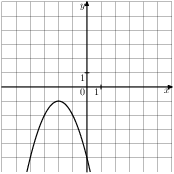 4.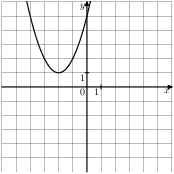 1.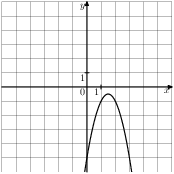 2.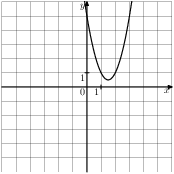 3.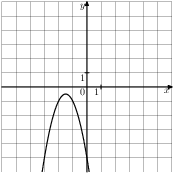 4.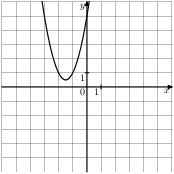 1.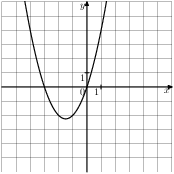 2.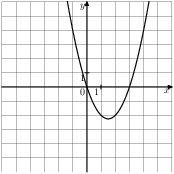 3.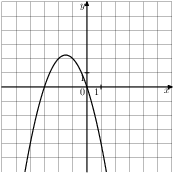 4.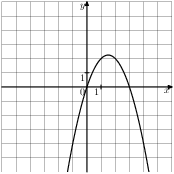 1.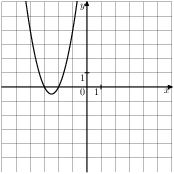 2.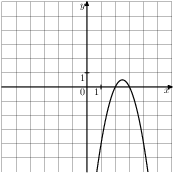 3.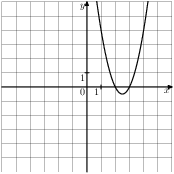 4.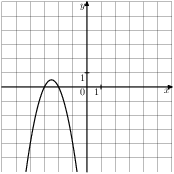 1.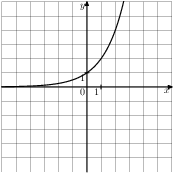 2.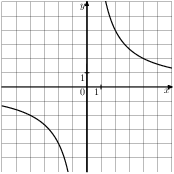 3.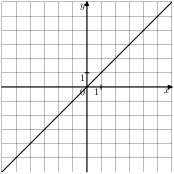 4.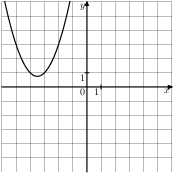 1.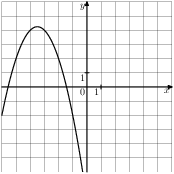 2.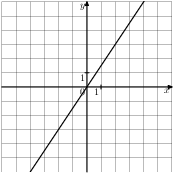 3.4.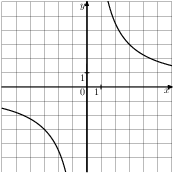 1.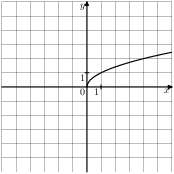 2.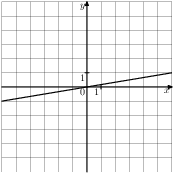 3.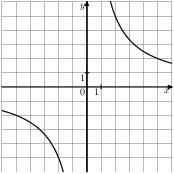 4.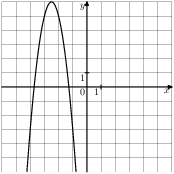 1.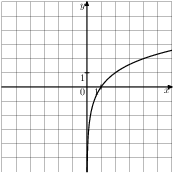 2.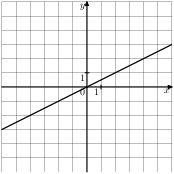 3.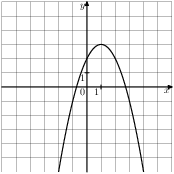 4.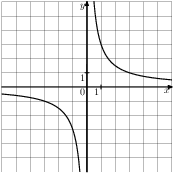 1.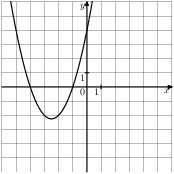 2.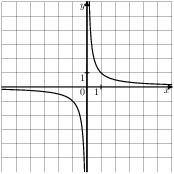 3.4.1.2.3.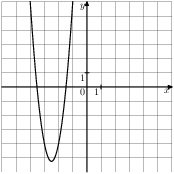 4.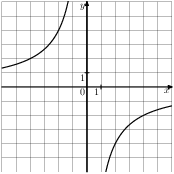 1.2.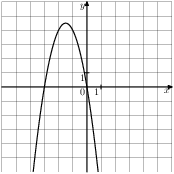 3.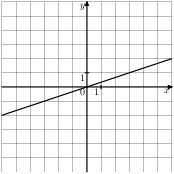 4.1.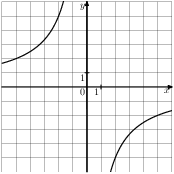 2.3.4.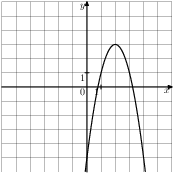 